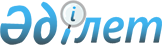 Қостанай қаласы әкімдігінің 2014 жылғы 5 желтоқсандағы № 3190 "Қостанай қаласы әкімінің аппараты" мемлекеттік мекемесінің ережесін бекіту туралы" қаулысының күші жойылды деп тану туралыҚостанай облысы Қостанай қаласы әкімдігінің 2016 жылғы 24 мамырдағы № 1137 қаулысы      "Қазақстан Республикасындағы жергілікті мемлекеттік басқару және өзін-өзі басқару туралы" Қазақстан Республикасының 2001 жылғы 23 қаңтардағы Заңына, "Құқықтық актілер туралы" Қазақстан Республикасының 2016 жылғы 06 сәуірдегі Заңына сәйкес Қостанай қаласының әкімдігі ҚАУЛЫ ЕТЕДІ:

      1. Қостанай қаласы әкімдігінің 2014 жылғы 5 желтоқсандағы № 3190 "Қостанай қаласы әкімінің аппараты" мемлекеттік мекемесінің ережесін бекіту туралы" қаулысының күші жойылды деп танылсын (Нормативтік құқықтық актілерді мемлекеттік тіркеу тізілімінде № 5298 болып тіркелген, "Наш Костанай" газетінде 2015 жылғы 27 қаңтарда жарияланған).

      2. Осы қаулы қол қойылған күнінен бастап күшіне енеді.


					© 2012. Қазақстан Республикасы Әділет министрлігінің «Қазақстан Республикасының Заңнама және құқықтық ақпарат институты» ШЖҚ РМК
				
      Әкім

Б. Жақыпов
